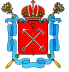 ТЕРРИТОРИАЛЬНАЯ ИЗБИРАТЕЛЬНАЯ КОМИССИЯ № 22РЕШЕНИЕ16 ноября 2021 года                                                                                              № 25-1 Санкт-ПетербургОб объявлении приема предложений по кандидатурам, для назначения членов участковой комиссии с правом решающего голоса (в резерв состава участковой комиссии) избирательного участка № 343  В соответствии со статьей 27 Федерального закона от 12.06.2002 
№ 67-ФЗ «Об основных гарантиях избирательных прав и права на участие в референдуме граждан Российской Федерации», подпунктом 8 пункта 2 статьи 3 Закона Санкт-Петербурга от 05.07.2006 № 385-57 
«О территориальных избирательных комиссиях в Санкт-Петербурге», руководствуясь Методическими рекомендациями о порядке формирования территориальных избирательных комиссий, избирательных комиссий муниципальных образований, окружных и участковых избирательных комиссий, утвержденными постановлением Центральной избирательной комиссии Российской Федерации от 17.02.2010 № 192/1337-5, Территориальная избирательная комиссия № 22 (далее – Комиссия) 
РЕШИЛА:1. Объявить прием предложений по кандидатурам, для назначения членов участковой комиссии с правом решающего голоса (в резерв состава участковой комиссии) избирательного участка № 343 состава 2021-2026 гг.; 2. Установить, что предложения по кандидатурам, для назначения членов участковой комиссии с правом решающего голоса (в резерв состава участковой комиссии) избирательного участка № 343 представляются в Комиссию с учетом Методических рекомендаций о порядке формирования территориальных избирательных комиссий, избирательных комиссий муниципальных образований, окружных и участковых избирательных комиссий, утвержденных постановлением Центральной избирательной комиссии Российской Федерации от 17 февраля 2010 года № 192/1337-5;3. Срок приема предложений составляет 30 дней со дня официального опубликования информационного сообщения Комиссии о приеме предложений по кандидатурам, для назначения членов участковой комиссии с правом решающего голоса (в резерв состава участковой комиссии) избирательного участка № 343 (далее – информационное сообщение);4. Утвердить текст информационного сообщения согласно приложению 
к настоящему решению; 5. Опубликовать информационное сообщение в газете 
«Санкт-Петербургские ведомости»;6. Разместить настоящее решение на официальном сайте Комиссии 
в информационно-телекоммуникационной сети «Интернет»;7.  Контроль за исполнением настоящего решения возложить на председателя Комиссии Ткаченко О.В.Председатель Территориальной избирательной комиссии № 22                                 О.В.Ткаченко СекретарьТерриториальной избирательной комиссии № 22                                    А.А.Шпаков                                                 Приложение к решению Территориальной                                                                                          избирательной комиссии № 22        от 16 ноября 2021 года № 25-1ИНФОРМАЦИОННОЕ СООБЩЕНИЕ 
ТЕРРИТОРИАЛЬНОЙ ИЗБИРАТЕЛЬНОЙ КОМИССИИ № 22
«О ПРИЕМЕ ПРЕДЛОЖЕНИЙ ПО КАНДИДАТУРАМ, ДЛЯ НАЗНАЧЕНИЯ ЧЛЕНОВ УЧАСТКОВОЙ КОМИССИИ С ПРАВОМ РЕШАЮЩЕГО ГОЛОСА (В РЕЗЕРВ СОСТАВА УЧАСТКОВОЙ КОМИССИИ ИЗБИРАТЕЛЬНОГО УЧАСТКА № 343»
Руководствуясь пунктами 4 и 5.1 статьи 27 Федерального закона от 12.06.2002 
№ 67-ФЗ «Об основных гарантиях избирательных прав и права на участие в референдуме граждан Российской Федерации», подпунктом 8 пункта 2 статьи 3 Закона Санкт-Петербурга от 05.07.2006 № 385-57 «О территориальных избирательных комиссиях в Санкт-Петербурге», Территориальная избирательная комиссия № 22 объявляет прием предложений по кандидатурам, для назначения членов участковой комиссии с правом решающего голоса (в резерв состава участковой комиссии) избирательного участка № 343.Прием документов осуществляется в течение 30 дней со дня опубликования настоящего сообщения в сетевом издании «Вестник Санкт-Петербургской избирательной комиссии», по рабочим дням с понедельника по пятницу с 10.00ч. до 13.00 ч., по адресу: Санкт-Петербург, пр. Б.Сампсониевский, д.86, каб. № 107, тел. № 576-01-57.При внесении предложения (предложений) по кандидатурам для назначения членов участковых избирательных комиссий с правом решающего голоса  необходимо представить документы, перечень которых определен Методическими рекомендациями о порядке формирования территориальных избирательных комиссий, избирательных комиссий муниципальных образований, окружных и участковых избирательных комиссий, утвержденными Постановлением ЦИК России от 17.02.2010 № 192/1337-5.Заседание территориальной избирательной комиссии № 22 по формированию участковой избирательной комиссии избирательного участка № 343 состоится в срок не ранее дня, следующего за днем окончания приема предложений по кандидатурам, для назначения членов участковой избирательной комиссии, в соответствии с действующим законодательством.  Дополнительную информацию можно уточнить по телефону: 576-01-57, на сайте Санкт-Петербургской избирательной комиссии: www.st-petersburg.izbirkom.ru, на сайте ТИК 22: http://tik22.spbik.spb.ru.Территориальная избирательная комиссия № 22 «16»ноября2021г.